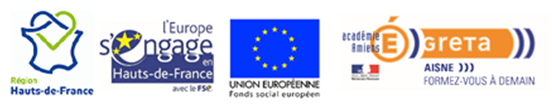 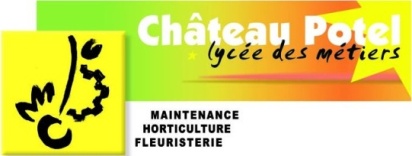 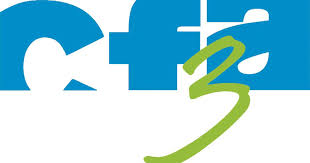 ATTESTATION CONTRAT D’APPRENTISSAGE(Lettre d’engagement)L’entreprise………………………………………………………………………………………………………………………………………………..Adresse (ou cachet de l’entreprise)………………………………………………………………………………………………………………………………………………..………………………………………………………………………………………………………………………………………………..Responsable signataire du contrat : Fonction dans l’entreprise : atteste embaucher en contrat d’apprentissage (en alternance), pour la session 2023/2025,en formation préparée : B.T.S …………………………....................................................................M. ou Mme (1) ………………………………………………………………………………………………………………………..demeurant ……………………………………………………………………………………………………………………………..………………………………………………………………………………………………………………………………………………..Date d’embauche prévue : …………………………………………(attention après les résultats du bac).Opérateur de compétences concerné : (2)        OPCO des entreprises de proximité (EP)      OPCO OCAPIATFait à …..........................................,              le …………………………………………………Signature de l’employeur                                                                           Signature de l’apprenti(e)4 Impasse des MailletsTél. : 03.23.96.71.79E-mail : ce.002005s@ac-amiens.fr